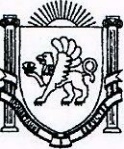 РЕСПУБЛИКА КРЫМ БАХЧИСАРАЙСКИЙ РАЙОН 
КРАСНОМАКСКИЙ СЕЛЬСКИЙСОВЕТ РЕШЕНИЕ«__» _____2024 г.				                                                   № __			О внесении изменений Порядок принятия решений об условиях приватизации муниципального имущества Красномакского сельского поселения Бахчисарайского района Республики Крым, утверждённый Решением  Красномакского сельского совета № 84 от 09.03.2021 года Руководствуясь Федеральным законом от 06.10.2003 №131-ФЗ «Об общих принципах организации местного самоуправления в Российской Федерации, Федеральным законом от 09.02.2009 №8-ФЗ «Об обеспечении доступа к информации о деятельности государственных органов и органов местного самоуправления», Уставом муниципального образования Красномакское сельское поселение, Красномакский сельский совет, на основании информационного письма прокуратуры от 28.12.2023г.№Исорг-20350004-3312-23/-20350004РЕШИЛ:1.Внести в Порядок принятия решений об условиях приватизации муниципального имущества Красномакского сельского поселения Бахчисарайского района Республики Крым, утверждённый Решением 15 сессии 2-го созыва  Красномакского сельского совета № 84 от 09.03.2021 года (далее – Порядок) следующие изменения:1.1.Дополнить порядок п.16 следующего содержания:   « 16. Особенности приватизации сетей газораспределения, сетей газопотребления и объектов таких сетей16.1 Сети газораспределения, сети газопотребления и объекты таких сетей, используемые для газоснабжения потребителей газа (далее - объекты газоснабжения), могут приватизироваться в порядке и способами, которые предусмотрены Федеральным законом от 21 декабря 2001 г. № 178-ФЗ «О приватизации государственного и муниципального имущества» (далее – Федеральный закон № 178-ФЗ), с учетом особенностей, установленных статьей 30.5 Федерального закона № 178-ФЗ, при условии обременения объектов газоснабжения обязательствами по эксплуатации (далее - эксплуатационные обязательства).16.2. Понятия «потребитель газа» и «газораспределительная организация» в настоящем разделе используются в том же значении, что и в статье 2 Федерального закона от 31 марта 1999 года № 69-ФЗ «О газоснабжении в Российской Федерации».16.3. Решение об условиях приватизации объекта газоснабжения и договор купли-продажи объекта газоснабжения должны содержать в качестве существенного условия обременение объекта газоснабжения эксплуатационными обязательствами.В случае отсутствия в договоре купли-продажи объекта газоснабжения существенного условия, предусматривающего обременение объекта газоснабжения эксплуатационными обязательствами, сделка приватизации объекта газоснабжения является ничтожной.16.4. К эксплуатационным обязательствам в отношении объектов газоснабжения относится обязанность покупателя или иного законного владельца по использованию объектов газоснабжения в целях оказания услуг по транспортировке и подаче газа потребителям, технологическому присоединению газоиспользующего оборудования и объектов капитального строительства к газораспределительным сетям, их реконструкции, развитию газораспределительной системы и обеспечению безопасной эксплуатации объектов газоснабжения в соответствии с требованиями промышленной безопасности и нормативными правовыми актами Российской Федерации. Эксплуатационные обязательства в отношении объектов газоснабжения, являющихся сложными вещами, распространяются на все их составные части.16.5. Федеральным законом № 178-ФЗ в отношении объектов газоснабжения устанавливается принцип их целостности и единства, разделение (дробление) объектов газоснабжения на части не допускается.16.6. Государственная регистрация ограничений (обременений) права собственности на объекты газоснабжения в виде эксплуатационных обязательств осуществляется одновременно с государственной регистрацией права собственности на объекты газоснабжения.16.7. Преимущественное право покупки объекта газоснабжения может быть реализовано лицом при одновременном соблюдении на день подачи заявления о намерении заключить договор купли-продажи объекта газоснабжения следующих условий:1) лицо является газораспределительной организацией;2) лицо осуществляет эксплуатацию приватизируемого объекта газоснабжения на законном основании, в том числе в соответствии с договором безвозмездного пользования, договором аренды или в силу иного вещного или обязательственного права владения и (или) пользования объектом газоснабжения, непрерывно в течение двух и более лет.16.8. Уступка преимущественного права на приобретение приватизируемого объекта газоснабжения не допускается.16.9. В случае включения объекта газоснабжения в прогнозный план (программу) приватизации муниципального имущества или перечень муниципального имущества, приватизация которого осуществляется без включения в прогнозный план (программу) приватизации муниципального имущества на плановый период, органом местного самоуправления, уполномоченными на осуществление функций по приватизации объектов газоснабжения (далее в настоящей статье - орган, уполномоченный наосуществление функций по приватизации объектов газоснабжения), лицо, обладающее преимущественным правом покупки объекта газоснабжения, предусмотренным пунктом 7 статьи 30.5 Федерального закона № 178-ФЗ, в течение девяноста календарных дней с даты размещения на официальном сайте в сети «Интернет» прогнозного плана (программы) приватизации муниципального имущества, перечня муниципального имущества, приватизация которого осуществляется без включения в прогнозный план (программу) приватизации муниципального имущества на плановый период, вправе направить в орган, уполномоченный на осуществление функций по приватизации объектов газоснабжения, заявление о намерении заключить договор купли-продажи объекта газоснабжения.16.10. При получении заявления, указанного в пункте 9 статьи 30.5. Федерального закона 178-ФЗ, орган, уполномоченный на осуществление функций по приватизации объектов газоснабжения:- обеспечивает заключение договора на проведение оценки рыночной стоимости объекта газоснабжения в порядке, установленном законодательством Российской Федерации об оценочной деятельности, в двухмесячный срок с даты получения заявления;- принимает решение об условиях приватизации объекта газоснабжения в двухнедельный срок с даты принятия отчета о его оценке;- направляет заказным письмом с уведомлением о вручении лицу, обладающему преимущественным правом покупки объекта газоснабжения, проект договора купли-продажи объекта газоснабжения и копию решения об условиях приватизации объекта газоснабжения в десятидневный срок с даты принятия указанного решения.16.11. В случае намерения лица, обладающего преимущественным правом покупки объекта газоснабжения, воспользоваться указанным правом договор купли-продажи объекта газоснабжения должен быть заключен не позднее чем в течение тридцати календарных дней со дня получения этим лицом документов, указанных в подпункте 3 пункта 10 настоящего раздела.16.12. При использовании преимущественного права покупки объекта газоснабжения стоимость объекта газоснабжения принимается равной его рыночной стоимости, определенной в соответствии с законодательством Российской Федерации об оценочной деятельности.16.13. В случае отказа лица, обладающего преимущественным правом покупки объекта газоснабжения, от использования указанного права либо в случае не подписания этим лицом договора купли-продажи объекта газоснабжения в течение срока, установленного пунктом 11 настоящего раздела, это лицо такое право утрачивает, приватизация объекта газоснабжения осуществляется путем проведения конкурса в порядке, установленном настоящим Федеральным законом. К участию в конкурсе допускаются лица, являющиеся газораспределительными организациями.16.14. Договор купли-продажи объекта газоснабжения должен содержать существенное условие о праве органа, уполномоченного на осуществление функций по приватизации объектов газоснабжения,расторгнуть договор купли-продажи объекта газоснабжения в случае существенного нарушения предусмотренных пунктом 4 настоящего раздела эксплуатационных обязательств.        16.15. Контроль за исполнением условий эксплуатационных обязательств в отношении объекта газоснабжения осуществляется органом, уполномоченным на осуществление функций по приватизации объектов газоснабжения, либо органом местного самоуправления, которому соответствующие полномочия переданы в установленном порядке.16.16. Порядок осуществления контроля за исполнением эксплуатационных обязательств в отношении объекта газоснабжения устанавливается органом местного самоуправления самостоятельно.16.17. В случае существенного нарушения эксплуатационных обязательств в отношении объекта газоснабжения орган, уполномоченный на осуществление функций по приватизации объектов газоснабжения, либо орган местного самоуправления, которому соответствующие полномочия переданы в установленном порядке, вправе обратиться в суд с иском об изъятии посредством выкупа объекта газоснабжения, стоимость которого определяется по результатам проведения оценки в соответствии с законодательством Российской Федерации об оценочной деятельности, за вычетом убытков, причиненных потребителям вследствие нарушения эксплуатационных обязательств.Существенным нарушением эксплуатационных обязательств признается неиспользование объектов газоснабжения в целях оказания услуг по транспортировке и подаче газа потребителям, технологическому присоединению газоиспользующего оборудования и объектов капитального строительства к газораспределительным сетям, их реконструкции, развитию газораспределительной системы и обеспечению безопасной эксплуатации объектов газоснабжения в соответствии с требованиями промышленной безопасности и нормативными правовыми актами Российской Федерации.16.18. Эксплуатационные обязательства в отношении объекта газоснабжения сохраняются в случае перехода права собственности на объект газоснабжения к другому лицу.16.19. Срок выполнения условий конкурса, предусмотренных пунктом 21 статьи 20 Федерального закона № 178-ФЗ, не должен превышать семь лет.»2. Настоящее решение вступает в силу после его официального опубликования (обнародования).3.Настоящее решение обнародовать путем его размещения на информационном стенде в администрации Красномакского сельского поселения, а также на официальном сайте администрации Красномакского сельского поселения в сети Интернет.4. Контроль за исполнением настоящего решение оставляю за собой.ПредседательКрасномакского сельского совета                                            А.В. Клименко